LEAGUE OF FRIENDS OF THE JOHN RADCLIFFE HOSPITAL OUH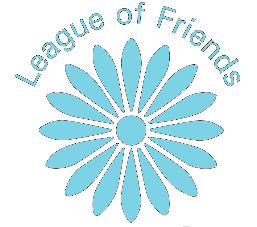 APPLICATION FORM FOR GRANTPLEASE FOLLOW GUIDANCE FOR APPLICATION AT ALL TIMESNAMEPOSITION DEPARTMENTEMAILAUTHORISATION (DIRECT MANAGER)AMOUNT FOR WHICH APPLICATION IS BEING MADE ( INCLUDING VAT)DATENAMEPOSITION DEPARTMENTEMAILAUTHORISATION (DIRECT MANAGER)BID TITLE FULL DESCRIPTION OF BID. ADD EXTRA PAGES IF NECESSARY. (PLEASE PROVIDE SUPPORTING QUOTATION)FULL DESCRIPTION OF BID. ADD EXTRA PAGES IF NECESSARY. (PLEASE PROVIDE SUPPORTING QUOTATION)REASON FOR THE REQUESTREASON FOR THE REQUESTSEE NOTE 1   SUBMIT ANSWERS TO THESE QUESTIONS WITH APPLICATION FORM TWO WEEKS BEFORE COMMITTEE DATEIF APPLICATION ACCEPTED FOLLOW NOTE 2 CONFIRM BELOW ACTIONS REQUESTED WITHIN TWO WEEKS.  SUBMIT TO DAVID SIMPSON AT  LeagueOfFriends-JR@ouh.nhs.uk